Toruń, dnia 23.11.2023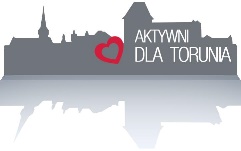 Aktywni dla Torunia- Szymanski, Krużewski, Skerska-RomanPan								Michał ZaleskiPrezydent  Miasta Torunia WniosekZwracam się z wnioskiem o uporządkowanie problemów z niebezpiecznym  przejściem w rejonie ul. Rydygiera 19.UzasadnienieProblem z widocznością dla pieszych jak i kierowców jadących od kościoła w stronę Rubinkowa centrum zgłoszony przez mieszkańców. Należy znaleźć jakieś znalezienie jakiegoś rozsądne rozwiązanie – gdyż  tak jak jest obecnie jest niebezpiecznie. Zasłaniają widoczność auta na parkingu i drzewa przy ulicy zwłaszcza wiosna , latem i cześć jesieni. Zdjęcia przesłane przez mieszkańców w załączeniu. Z poważaniemMaciej Krużewski